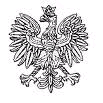    7 SZPITAL MARYNARKI WOJENNEJ Z PRZYCHODNIĄ           Samodzielny Publiczny Zakład Opieki Zdrowotnej          im. kontradmirała profesora Wiesława Łasińskiego                      80-305 Gdańsk, ul. Polanki 117  Gdańsk, dnia 09.07.2021r.MODYFIKACJA SWZDotyczy: postępowania w trybie podstawowym bez negocjacji – dostawa leków 236/2021/TPW związku z odpowiedziami na pytania Zamawiający dokonuje na podstawie art. 286, ust. 3 ustawy z dnia 11 września 2019 r. - Prawo zamówień publicznych (Dz. U. z 2019 r., poz. 2019) modyfikacji SWZ poprzez poniższe zmiany w załączniku nr 1 – wzór umowy. Zamawiający nie zmienia terminu składania ofert i otwarcia ofert.JEST:§ 3Zamawiający dopuszcza zmianę postanowień zawartej umowy w stosunku do treści oferty, na podstawie której dokonano wyboru Wykonawcy wyłącznie w przypadku:wycofania oferowanego towaru (wyrobu) z produkcji poprzez zastąpienie go nowym produktem (zmiana nazwy handlowej, numeru katalogowego, innych elementów identyfikujących) pod warunkiem, że pozostaje on zgodny z opisem przedmiotu zamówienia, wymaganiami określonymi w SWZ i przy zachowaniu ceny jednostkowej netto określonej w umowie;zmiany stawki podatku VAT, przy czym zmianie ulegnie wyłącznie cena brutto, cena netto pozostanie bez zmian;jeżeli w trakcie obowiązywania umowy w wyniku zmiany regulacji prawnych (m.in. decyzji administracyjnej dotyczącej refundacji, obwieszczenia refundacyjnego, wykazu leków stanowiących podstawę limitu)  - cena produktu wskazana w załączniku nr 2 do zawartej umowy będzie wyższa niż cena maksymalna, o której mowa w art. 9 ustawy o refundacji leków, środków spożywczych specjalnego przeznaczenia żywieniowego oraz wyrobów medycznych lub wyższa niż cena wyliczona z uwzględnieniem regulacji zawartej w art. 9 ust. 2 tej ustawy  – Wykonawca zobowiązany w wystawionej fakturze VAT - uwzględnić niższą cenę produktu.w przypadku, jeżeli średni koszt rozliczania substancji czynnej, refundowanej w ramach programu lekowego lub chemioterapii, zawartej w leku nabywanym na podstawie umowy, opublikowany w komunikacie Narodowego Funduszu Zdrowia, będzie niższy od kosztu tej substancji czynnej obliczonego z uwzględnieniem wielkości opakowania, mocy oraz ceny hurtowej brutto produktu leczniczego objętego niniejszą umową Zamawiający może oczekiwać od Wykonawcy zmiany umowy i obniżenia ceny hurtowej brutto tego produktu do wysokości wynikającej z aktualnego, opublikowanego przez NFZ, średniego kosztu rozliczania tej substancji czynnej.strony dopuszczają także zmianę cen w przypadku dodania nowych leków, a także skreślenia leków z wykazu leków objętych cenami urzędowymi,wydłużenia terminu obowiązywania umowy do 3 miesięcy w przypadku nie zrealizowania całego asortymentu będącego przedmiotem umowy w okresie o którym mowa w § 10 ust.1.MA BYĆ:§ 37. Zamawiający dopuszcza zmianę postanowień zawartej umowy w stosunku do treści oferty, na podstawie której dokonano wyboru Wykonawcy wyłącznie w przypadku:wycofania oferowanego towaru (wyrobu) z produkcji poprzez zastąpienie go nowym produktem (zmiana nazwy handlowej, numeru katalogowego, innych elementów identyfikujących) pod warunkiem, że pozostaje on zgodny z opisem przedmiotu zamówienia, wymaganiami określonymi w SWZ i przy zachowaniu ceny jednostkowej netto określonej w umowie;zmiany stawki podatku VAT, przy czym zmianie ulegnie wyłącznie cena brutto, cena netto pozostanie bez zmian;jeżeli w trakcie obowiązywania umowy w wyniku zmiany regulacji prawnych (m.in. decyzji administracyjnej dotyczącej refundacji, obwieszczenia refundacyjnego, wykazu leków stanowiących podstawę limitu)  - cena produktu wskazana w załączniku nr 2 do zawartej umowy będzie wyższa niż cena maksymalna, o której mowa w art. 9 ustawy o refundacji leków, środków spożywczych specjalnego przeznaczenia żywieniowego oraz wyrobów medycznych lub wyższa niż cena wyliczona z uwzględnieniem regulacji zawartej w art. 9 ust. 2 tej ustawy  – Wykonawca zobowiązany w wystawionej fakturze VAT - uwzględnić niższą cenę produktu.uchylonostrony dopuszczają także zmianę cen w przypadku dodania nowych leków, a także skreślenia leków z wykazu leków objętych cenami urzędowymi,wydłużenia terminu obowiązywania umowy do 3 miesięcy w przypadku nie zrealizowania całego asortymentu będącego przedmiotem umowy w okresie o którym mowa w § 10 ust.1.JEST:§ 4Produkty lecznicze będące przedmiotem niniejszej umowy są zarejestrowane i dopuszczone do obrotu zgodnie z ustawą z dnia 6 września 2001 r. Prawo farmaceutyczne z późn. zm. i posiadają świadectwo rejestracji natomiast wyroby medyczne są zgodne z ustawą z dnia 20.05.2010 r. o wyrobach medycznych ( Dz. U. 107 z 2010 r., poz. 679 ).Przedmiot umowy - dostarczany przez Wykonawcę - będzie posiadać co najmniej roczny okres przydatności liczony od dnia wykonania dostawy (zamówienia bieżącego).MA BYĆ:§ 41. Produkty lecznicze będące przedmiotem niniejszej umowy są zarejestrowane i dopuszczone do obrotu zgodnie z ustawą z dnia 6 września 2001 r. Prawo farmaceutyczne z późn. zm. i posiadają świadectwo rejestracji natomiast wyroby medyczne są zgodne z ustawą z dnia 20.05.2010 r. o wyrobach medycznych ( Dz. U. 107 z 2010 r., poz. 679 ).2. Przedmiot umowy - dostarczany przez Wykonawcę - będzie posiadać co najmniej roczny okres przydatności liczony od dnia wykonania dostawy (zamówienia bieżącego). Dostawy produktów z krótszym terminem ważności mogą być dopuszczone w wyjątkowych sytuacjach i każdorazowo zgodę na nie musi wyrazić upoważniony przedstawiciel Zamawiającego."Arkadiusz DębickiKierownik działu zamówień publicznych7 Szpitala Marynarki Wojennej w GdańskuSporządził: Arkadiusz Dębickitel. 58/ 552 64 07Data wykonania: 09.07.2021r.T – 2712; B5